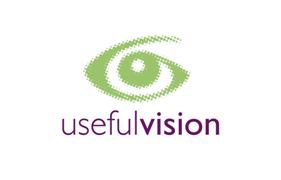 Communication & Fundraising VolunteerRole Description.Useful Vision organises activities and events for vision impaired children and their families throughout the North east Region. To better enable us to do this we are seeking volunteers to help out with Communication and Fundraising.  :- This could be anything from helping to design,  produce and distribute promotional materials; leaflets, social media pages to staffing information stalls at events, bag packing and other fundraising activities, planning and developing fund raising activities, helping with administration at the office, or peer support and education.All volunteers will receive relevant training; Induction, Vision Impairment Training, Sighted Guiding Training, Safeguarding, Health & Safety, Communication and Fundraising skills, etc as well as regular support and supervision.Volunteers will report to the Useful Vision Volunteer Co-ordinatorWe are looking for a pool of volunteers to help us with events and projects in their local areas. Once registered with us we will let you know which events coming up need volunteers and you let us know which ones you can do. Could be bag packing in a Ryton Supermarket or staffing an information stand at Teeside University.This role would be working primarily working alongside our Charity & Volunteer & Fundraising Co-ordinators, but supported and managed by our Volunteer Co-ordinator.You will have good communication skills, be friendly and approachable, able to use your own initiative, be a team player and be able to work to UV’s policies and procedures. You will be required to travel to events, volunteer expenses will be reimbursed.This role will require an advanced DBS (Disclosing & Barring Service) check, cost covered by UV, and references.To apply or for further information contact Chris Dalton or any member of UV staff on 0845 60 48 491, on line at www.usefulvision.org.uk, check out our Facebook page / Useful Vision, @UsefulVision on Twitter or contact your local volunteer bureau. 